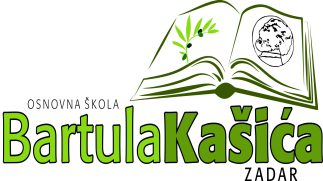 REPUBLIKA HRVATSKAOŠ BARTULA KAŠIĆA Bribirski prilaz 2 23 000 ZadarTel:023/321 -397  Fax:023/323-620Email: ured@os-bkasica-zadar.skole.hrWEB stranica Škole: http://www.os-bkasica-zadar.skole.hr/ KLASA: 003-06/17-01/09URBROJ: 2198/04-20-17-01Zadar, 7. srpnja 2017.POZIV članovima ŠOPozivam Vas na sjednicu Školskog odbora koja će se održati u četvrtak 13. srpnja 2017. sa početkom u 09.00 sati u prostorijama školeD N E V N I   R E D :Davanje prethodne suglasnosti za zasnivanje radnog odnosa na određeno vrijeme na radnom mjestu  administrativnog voditelja EU projektaRazmatranje prijedloga o usvajanju Rebalansa br.2 Financijskog plana za 2017.godinu i Rebalansa br.2 Plana nabave za 2017.godinuRazno                                                                                            Predsjednik ŠO:                                                                                Milorad PetričevićDostaviti: 1. Elza Nadarević Baričić                 2. Anita Dukić                  3. Milorad Petričević                 4. Krešimir Mijić                 5. Matea Bakmaz                 6. Bernarda Kamber                 7.  Anica Čuka                 8. Katica Skukan,ravnateljica                 9. Oglasna ploča Škole                 10. PismohranaTemeljem Zakona o pravu na pristup informacijama sjednici mogu prisustvovati dvije osobe. Odabir će se izvršiti prema redoslijedu prijava. Najave službeniku za informiranje tel. 023/321-397, mail adresa: tajnik@os-bkasica-zadar.skole.hr